Luke 12-17; John 11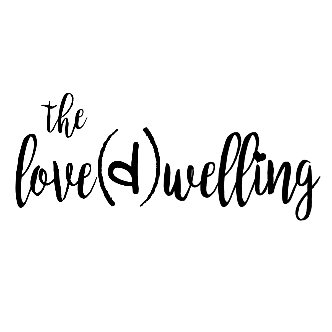 May 6 – 12Lost and Found"I'm confused," May announced at the dinner table. "In primary we learned about the shepherd losing his sheep and looking for it. When he finally found his sheep, he celebrated. But he had 99 other sheep! That's a lot! Why did he care so much about just one?""Hmm," Mom thought as she swallowed her food. "You know your Aunt Jen? Well, before you were born, she made some bad choices. She was lost, like the sheep. She had forgotten that she was a daughter of God and strayed from the church and its teachings. But like the shepherd, we loved Aunt Jen and prayed for her to come back. It took several years, but finally, Jen came back to church.""I remember that!" May exclaimed. "I remember seeing her walk into the church and you cried and gave her a big hug!""I did! I celebrated, just like the shepherd did! She was lost for a time, but she was finally found. It makes Jesus sad when people make bad choices and lose their way. But when they choose to be good again, he is so happy! That's what that story means in the scriptures.""I'm so glad Aunt Jen decided to come back!" May said as she scooped up her peas."I am too," Mom smiled.